АДМИНИСТРАЦИЯКАРТАЛИНСКОГО МУНИЦИПАЛЬНОГО РАЙОНАПОСТАНОВЛЕНИЕРуководствуясь Федеральным законом от 04.12.2007 года № 329-ФЗ                        «О физической культуре и спорте в Российской федерации», Федеральным законом от 27.07.2010 года № 210-ФЗ «Об организации предоставления государственных и муниципальных услуг», администрация Карталинского муниципального района ПОСТАНОВЛЯЕТ:1. Утвердить прилагаемый административный регламент предоставления муниципальной услуги «Присвоение спортивных разрядов».2. Постановление администрации Карталинского муниципального района от 03.06.2022 года № 548 «Об утверждении административного регламента по предоставлению муниципальной услуги «Присвоение спортивных разрядов» признать утратившим силу.3. Разместить настоящее постановление на официальном сайте администрации Карталинского муниципального района. 4. Организацию исполнения административного  регламента предоставления муниципальной услуги «Присвоение спортивных разрядов» возложить на  начальника Управления по делам культуры и спорта Карталинского муниципального района Михайлову Т.С.5. Контроль за выполнением настоящего постановления возложить на первого заместителя главы Карталинского муниципального района  Куличкова А.И.Глава Карталинского муниципального района                                                                       А.Г. ВдовинУТВЕРЖДЕНпостановлением администрацииКарталинского муниципального районаот 16.06.2023 года № 589Административный регламент предоставления муниципальной услуги«Присвоение спортивных разрядов»I. Общие положенияПредмет регулирования административного регламента1. Настоящий административный регламент предоставления муниципальной услуги «Присвоение спортивных разрядов» (далее именуется – Административный регламент) регулирует порядок присвоения спортивных разрядов «второй спортивный разряд», «третий спортивный разряд» «первый юношеский спортивный разряд», «второй юношеский спортивный разряд» и «третий юношеский спортивный разряд» (далее именуется – спортивный разряд). 2. Муниципальную услугу по присвоению спортивных разрядов: первый юношеский спортивный разряд, второй юношеский разряд и третий юношеский разряд, предоставляет Муниципальное бюджетное учреждение дополнительного образования «Спортивная школа ЭВЕРЕСТ» (далее именуется – Уполномоченный орган). Муниципальную услугу по присвоению спортивных разрядов: второй спортивный и третий спортивный разряд, предоставляет Управление по делам культуры и спорта Карталинского муниципального района (далее именуется – Уполномоченный орган)».Круг заявителей3.	Заявителями на предоставление муниципальной услуги (далее именуется – Заявители) являются:1) по присвоению спортивного разряда – муниципальные спортивные федерации, физкультурно-спортивные организации, организации, осуществляющие спортивную подготовку, и образовательные организации, структурные подразделения муниципального органа исполнительной власти, осуществляющие руководство развитием военно-прикладных или служебно-прикладных видов спорта;2) по лишению спортивного разряда – муниципальные спортивные федерации;3)   по      восстановлению    спортивного   разряда   –   муниципальныеспортивные федерации, физкультурно-спортивные организации, организации, осуществляющие спортивную подготовку, образовательные организации, спортсмены, в отношении которых принято решение о лишении спортивного разряда.4.	Заявителями также могут являться представители лиц, указанных в пункте 3 главы I настоящего Административного регламента, действующие на основании доверенности, оформленной в установленном законодательством порядке (далее именуется – представитель Заявителя).Требования к порядку информирования о предоставлении муниципальной услуги5. Сведения о местонахождении: 457351, Челябинская область, Карталинский муниципальный район, город Карталы, улица Славы, дом 4 А; контактный телефон 8-351-33-2-08-20; адрес официального сайта: www.kartalyraion.ru, адрес электронной почты: sport_kartaly@mail.ru; график работы: Пн.-Пт. 08.00-17.00 часов. Сведения о местонахождения: 457358, Челябинская область, Карталинский муниципальный район, город Карталы, улица Заводская,  дом 34 Г; телефон для справок 8-351-33-2-03-40; адрес официального сайта: www.dusshkartaly.edusite.ru; адресе электронной почты: sport.krt@mail.ru; график работы: Пн.-Пт. 08.00-17.00 часов (далее именуется – справочная информация)» размещаются:1) на официальном сайте администрации Карталинского муниципального района www.kartalyraion.ru вкладка «Управление по делам культуры и спорта Карталинского муниципального района» и на официальном сайте  Муниципального бюджетного учреждения дополнительного образования «Спортивная школа ЭВЕРЕСТ» www.dusshkartaly.edusite.ru»; 2) в федеральной государственной информационной системе «Федеральный реестр государственных услуг (функций)» (далее именуется – Федеральный реестр);3) на Едином портале государственных услуг (функций) (далее именуется – Единый портал, ЕПГУ): htpp://www. gosuslugi.ru;4) на портале государственных и муниципальных услуг Челябинской области (далее именуется – региональный портал): htpp://www. gosuslugi74.ru;5) в помещении территориального отдела областного государственного автономного учреждения «Многофункциональный центр предоставления государственных и муниципальных услуг Челябинской области»                                    в Карталинском муниципальном районе  (далее именуется – многофункциональный центр).6. Информирование о предоставлении муниципальной услуги осуществляется в Управление по делам культуры и спорта Карталинского муниципального района и в Муниципальном бюджетном учреждении дополнительного образования «Спортивная школа ЭВЕРЕСТ» в виде устного и письменного консультирования.7.	Информирование осуществляется с использованием: средств телефонной связи; средств почтовой связи; электронной почты; в сети Интернет.8.	При ответе на телефонные звонки должностное лицо Уполномоченного органа, ответственное за консультирование и информирование граждан, обязано назвать наименование органа, должность, фамилию, имя, отчество, отвечать корректно, не допускать в это время разговоров с другими людьми. Максимальное время телефонного разговора не должно превышать  10 минут.   В случае превышения отведенного на разговор времени должностное лицо Уполномоченного органа должно предупредить гражданина об истечении времени и попросить произвести повторный звонок.9.	При ответе на телефонные звонки и при устном обращении граждан должностное лицо Уполномоченного органа, ответственное за консультирование и информирование граждан, в пределах своей компетенции дает ответ самостоятельно. Если должностное лицо Уполномоченного органа, ответственное за консультирование и информирование граждан, не может дать ответ самостоятельно либо подготовка ответа требует продолжительного времени, оно обязано выбрать один из вариантов дальнейших действий:1) предложить Заявителю изложить суть обращения в письменной форме; 2) назначить другое удобное для Заявителя время для консультации.10. Должностное лицо Уполномоченного органа не вправе осуществлять информирование, выходящее за рамки стандартных процедур и условий предоставления муниципальной услуги и влияющее прямо или косвенно на принимаемое решение.Должностное лицо, ответственное за консультирование и информирование граждан, обязано относиться к обратившемуся корректно                      и внимательно, не унижая его чести и достоинства.11. Письменные разъяснения даются при наличии письменного обращения Заявителя. Должностное лицо Уполномоченного органа, ответственное за консультирование и информирование граждан, квалифицированно готовит разъяснения в пределах своей компетенции.12. Руководитель Уполномоченного органа либо лицо, его замещающее, определяет исполнителя для подготовки ответа по каждому конкретному письменному обращению.13. Письменный ответ подписывает руководитель Уполномоченного органа. Ответ должен содержать фамилию, инициалы и телефон исполнителя. Исполнитель обеспечивает направление ответа способом, указанным в письменном обращении Заявителя.14. При индивидуальном письменном консультировании ответ Заявителю направляется в течение 30 календарных дней со дня регистрации письменного обращения.15. Должностное лицо Уполномоченного органа, ответственное за консультирование и информирование граждан, в обязательном порядке информирует Заявителя, обратившегося за консультацией по порядку предоставления муниципальной услуги:1) о сроках принятия решения о предоставлении муниципальной услуги;2)  основаниях и условиях предоставления муниципальной услуги;3) об основаниях отказа в предоставлении муниципальной услуги;4) о перечне документов, необходимых для предоставления муниципальной услуги;5) о порядке получения консультаций по вопросам предоставления муниципальной услуги;6) о порядке обжалования действий (бездействия) и решений, осуществляемых и принимаемых в ходе предоставления муниципальной услуги.16. Получение информации по вопросам предоставления муниципальной услуги и услуг, являющихся необходимыми и обязательными для предоставления муниципальной услуги, осуществляется бесплатно.17.	Уполномоченный орган осуществляет прием Заявителей и сбор документов для предоставления муниципальной услуги в соответствии с графиком работы Уполномоченного органа.18. На официальном сайте администрации Карталинского муниципального района www.kartalyraion.ru вкладка «Управление по делам культуры и спорта Карталинского муниципального района» и на официальном сайте  Муниципального бюджетного учреждения дополнительного образования «Спортивная школа ЭВЕРЕСТ» www.dusshkartaly.edusite.ru» размещается следующая информация:1) круг Заявителей;2) срок предоставления муниципальной услуги;3) исчерпывающий перечень документов, необходимых в соответствии 
с законодательными или иными нормативными правовыми актами 
для предоставления муниципальной услуги, с разделением на документы 
и информацию, которые Заявитель должен представить самостоятельно, 
и документы, которые Заявитель вправе представить по собственной инициативе, так как они подлежат представлению в рамках межведомственного информационного взаимодействия;4) результат предоставления муниципальной услуги;5) исчерпывающий перечень оснований для отказа в приеме документов для предоставления муниципальной услуги;6) исчерпывающий перечень оснований для отказа в предоставлении муниципальной услуги;7) о праве Заявителя на досудебное (внесудебное) обжалование решений и действий (бездействия) должностных лиц, муниципальных служащих, работников многофункциональных центров;8) форма заявлений о предоставлении муниципальной услуги в соответствии с приложением 8 к настоящему Административному регламенту соответственно.19. Информация на официальном сайте администрации Карталинского муниципального района (далее именуется – администрация КМР) о порядке и сроках предоставления муниципальной услуги предоставляется Заявителю бесплатно.20. На официальном сайте администрации Карталинского муниципального района  www.kartalyraion.ru  вкладка  «Управление по делам культуры и спорта Карталинского муниципального района» и на официальном сайте  Муниципального бюджетного учреждения дополнительного образования «Спортивная школа ЭВЕРЕСТ» www.dusshkartaly.edusite.ru», на стендах Уполномоченного органа в местах предоставления муниципальной услуги и услуг, являющихся необходимыми и обязательными для предоставления муниципальной услуги, размещается следующая справочная информация:1)  о    месте  нахождения   и   графике    работы    Уполномоченного органа и  его структурных подразделений, ответственных за предоставление муниципальной услуги;2) справочные телефоны структурных подразделений Уполномоченного органа, ответственных за предоставление муниципальной услуги, в том числе номер телефона-автоинформатора (при наличии);3) адрес официального сайта, а также электронной почты и (или) формы обратной связи Уполномоченного органа в сети «Интернет».21.	В помещениях Уполномоченного органа размещаются в доступном для ознакомления гражданами месте нормативные правовые акты, регулирующие порядок предоставления муниципальной услуги, в том числе настоящий Административный регламент.22. Информация о ходе рассмотрения заявления о предоставлении муниципальной услуги и о результатах предоставления муниципальной услуги может быть получена Заявителем (его представителем) в личном кабинете на Едином Портале Государственных Услуг (далее именуется – ЕПГУ), а также в подведомственных учреждениях Уполномоченного органа при обращении Заявителя лично, по телефону, посредством электронной почты.23. Доступ к информации о сроках и порядке предоставления услуги осуществляется без выполнения Заявителем каких-либо требований, в том числе без использования программного обеспечения, установка которого на технические средства Заявителя требует заключения лицензионного или иного соглашения с правообладателем программного обеспечения, предусматривающего взимание платы, регистрацию или авторизацию Заявителя, или предоставление им персональных данных.II. Стандарт предоставления муниципальной услуги24.  Наименование муниципальной услуги – Присвоение спортивных разрядов.Наименование исполнительного органа, непосредственно предоставляющегомуниципальной услугу25. Муниципальная услуга предоставляется Уполномоченным органом.26. В предоставлении муниципальной услуги принимает участие многофункциональный центр в части информирования граждан и выдачи результата предоставления муниципальной услуги, направленного Организацией в личный кабинет Заявителя на ЕПГУ.27.	 При предоставлении муниципальной услуги Уполномоченному органу запрещается требовать от Заявителя осуществления действий, в том числе согласований, необходимых для получения муниципальной услуги и связанных с обращением в иные государственные органы и организации, за исключением  получения  услуг,  включенных  в  перечень  услуг,  которые являются необходимыми и обязательными для предоставления муниципальной услуги.Описание результата предоставления муниципальной услуги28. Результатом предоставления муниципальной услуги является:1) при обращении за присвоением спортивного разряда - решение о присвоении спортивного разряда или решение об отказе в предоставлении муниципальной  услуги.Указанные формы решения необходимы в целях реализации процесса предоставления муниципальной услуги в электронном виде во исполнение Указа Президента Российской Федерации от 21 июля 2020 года № 474                         «О национальных целях развития Российской Федерации на период до 2030 года» и будут направляться Заявителю в личный кабинет ЕПГУ, тогда как соответствующие принятым решениям приказы и зачетная классификационная книжка будут предоставлены Заявителю при посещении Уполномоченного органа вне рамок предоставления муниципальной услуги  «Присвоение спортивных разрядов», которые оформляются в соответствии                    с приложением 1 и приложением 2 к настоящему Административному регламенту соответственно;2) при обращении за подтверждением спортивного разряда - решение                     о подтверждении спортивного разряда или решение об отказе                                             в предоставлении муниципальной  услуги «Присвоение спортивных разрядов (первый юношеский спортивный разряд, второй юношеский спортивный разряд и третий юношеский спортивный разряд, второй спортивный разряд                       и третий спортивный разряд)», которые оформляются в соответствии                              с приложением 3 и приложением 4 к настоящему Административному регламенту соответственно;3) при обращении за лишением (восстановлением) спортивного разряда (спортивных разрядов) - решение о лишении (восстановлении) спортивного разряда или решение об отказе в предоставлении  муниципальной услуги «Присвоение спортивных разрядов (первый юношеский спортивный разряд, второй юношеский спортивный разряд и третий юношеский спортивный разряд, второй спортивный разряд и третий спортивный разряд)», которые оформляются в соответствии с приложением 5 к настоящему Административному регламенту соответственно.Сроки предоставления муниципальной услуги29. Уполномоченный орган направляет Заявителю способом, указанным в заявлении:1) при обращении за присвоением спортивного разряда - один из результатов предоставления муниципальной услуги, указанный                                   в  подпункте 1 пункта  28 главы II настоящего Административного регламента, в срок не более двух месяцев с даты получения представления;2) при обращении за подтверждением спортивного разряда - один из результатов предоставления муниципальной услуги, указанных                                    в подпункте 2 пункта 28 главы II настоящего Административного регламента, в срок не более двух месяцев с даты получения представления;3) при обращении за лишением (восстановлением) спортивного разряда (спортивных разрядов) - один из результатов предоставления муниципальной услуги, указанных в подпункте 3 пункта 28 главы II настоящего Административного регламента, в срок не более двух месяцев с даты получения представления.30. Копия приказа о присвоении спортивного разряда (спортивных разрядов) в соответствии с приложением 9 к настоящему Административному регламенту соответственно в течение 10 рабочих дней со дня его утверждения направляется Заявителю на адрес электронной почты, указанной Заявителем, или вручается лично под подпись, сканированный образ приказа в указанный срок размещается на официальном сайте администрации  КМР www.kartalyraion.ru вкладка  «Управление по делам культуры и спорта Карталинского муниципального района» и на официальном сайте  Муниципального бюджетного учреждения дополнительного образования «Спортивная школа ЭВЕРЕСТ» www.dusshkartaly.edusite.ru».Копия решения об отказе в присвоении спортивного разряда (спортивных разрядов) в течение 5 рабочих дней со дня его принятия направляется Заявителю на адрес электронной почты, указанной Заявителем, с указанием, что документы, представленные Заявителем в бумажном виде, можно получить в Уполномоченном органе лично, или вручается лично под подпись.Копия приказа о подтверждении спортивного разряда (спортивных разрядов) в соответствии с приложением 10 к настоящему Административному регламенту соответственно в течение 10 рабочих дней со дня его утверждения направляется Заявителю на адрес электронной почты, указанной Заявителем, или вручается лично под подпись, сканированный образ приказа в указанный срок размещается на официальном сайте Уполномоченного органа. Копия решения об отказе в подтверждении спортивного разряда (спортивных разрядов) в течение 5 рабочих дней со дня его принятия направляется Заявителю на адрес электронной почты, указанной Заявителем, с указанием, что документы, представленные Заявителем в бумажном виде, можно получить в Уполномоченный орган лично, или вручается лично под подпись.Копия приказа о лишении (восстановлении) спортивного разряда (спортивных разрядов) в соответствии с приложением 11, 12 к настоящему Административному регламенту соответственно в течение 5 рабочих дней со дня его утверждения направляется Заявителю на адрес электронной почты, указанной Заявителем, или вручается лично под подпись, сканированный образ приказа в указанный срок размещается на официальном сайте Уполномоченного органа.31. Срок возврата документов Заявителю в случае предоставления для присвоения спортивного разряда документов, не соответствующих требованиям, предусмотренным пунктом 39 главы II настоящего Административного регламента, для лишения спортивного разряда - документов, не соответствующих требованиям, предусмотренным                  пунктами 43, 44 главы II настоящего Административного регламента, или лицом, не являющимся Заявителем в соответствии с пунктом 3 главы I настоящего Административного регламента, для восстановления спортивного разряда - документов, не соответствующих пункту 46 главы II настоящего Административного регламента, или лицом, не являющимся Заявителем в соответствии с пунктом 3 главы I настоящего Административного регламента, составляет 10 рабочих дней с момента их представления.32. Решение о лишении (восстановлении) спортивного разряда или об отказе в лишении (восстановлении) спортивного разряда принимается Уполномоченным органом в течение 2 месяцев со дня получения заявления и документов Заявителя для лишения спортивного разряда.Максимальный срок ожидания в очереди при подаче запроса о предоставлении муниципальной услуги и при получении результата предоставления муниципальной услуги33. Время ожидания в очереди при подаче документов, при получении консультации и получении результата предоставления муниципальной услуги Заявителями не должно превышать 15 минут.34. Срок и порядок регистрации запроса Заявителя о предоставлении муниципальной услуги, в том числе в электронной форме. Срок регистрации полученных от Заявителя документов - в течение 3 дней с даты поступления представления (ходатайства, заявления) с комплектом документов                                 в Уполномоченный орган.Нормативные правовые акты, регулирующие предоставление муниципальной услуги35. Предоставление муниципальной услуги осуществляется                                    в соответствии с:1) Федеральным законом от 04.12.2007 года № 329-ФЗ «О физической культуре и спорте в Российской Федерации»;2) Федеральным законом от 27.07.2010 года № 210-ФЗ «Об организации предоставления государственных и муниципальных услуг»;3) приказом Министерства спорта Российской Федерации                                 от 20.02.2017 года № 108 «Об утверждении положения о Единой всероссийской спортивной классификации»;4) Постановлением Правительства Российской Федерации от 12 декабря 2012 г. № 1284  «Об оценке гражданами эффективности деятельности руководителей территориальных органов федеральных органов исполнительной власти (их структурных подразделений) и территориальных органов государственных внебюджетных фондов (их региональных отделений) с учетом качества предоставления государственных услуг, руководителей многофункциональных центров предоставления государственных и муниципальных услуг с учетом качества организации предоставления государственных и муниципальных услуг, а также                              о применении результатов указанной оценки как основания для принятия решений о досрочном прекращении исполнения соответствующими руководителями своих должностных обязанностей»;5) настоящим Административным регламентом.36. Перечень нормативных правовых актов, регулирующих предоставление муниципальной услуги (с указанием их реквизитов                              и источников официального опубликования), указанный в пункте 35 главы II настоящего Административного регламента, размещается на официальном сайте Администрации КМР www.kartalyraion.ru вкладка  «Управление по делам культуры и спорта Карталинского муниципального района» и на официальном сайте  Муниципального бюджетного учреждения дополнительного образования «Спортивная школа ЭВЕРЕСТ» www.dusshkartaly.edusite.ru» в сети «Интернет», в Федеральном реестре, на Едином портале государственных  и муниципальных услуг.Исчерпывающий перечень документов, необходимых в соответствии с нормативными правовыми актами для предоставления муниципальной услуги, которые находятся в распоряжении государственных органов, органов местного самоуправления и иных органов, участвующих в предоставлении муниципальных услуг37. Перечень документов (сведений), необходимых в соответствии                        с нормативными правовыми актами для предоставления муниципальной  услуги, которые находятся в распоряжении государственных органов, органов местного самоуправления и иных органов, участвующих                                    в предоставлении муниципальной услуги: Сведения из Единого государственного реестра юридических лиц; Сведения о рождении ребенка; Сведения о действительности паспорта гражданина Российской Федерации; Сведения о регистрационном учете по месту жительства и месту пребывания.38. При предоставлении муниципальной услуги запрещается требовать от Заявителя:1) представления документов и информации или осуществления действий, представление или осуществление которых не предусмотрено нормативными правовыми актами, регулирующими отношения, возникающие в связи с предоставлением муниципальной услуги;	2) представления документов и информации, отсутствие и (или) недостоверность которых не указывались при первоначальном отказе                                   в приеме документов, необходимых для предоставления муниципальной услуги, либо в предоставлении муниципальной услуги, за исключением следующих случаев:изменение требований нормативных правовых актов, касающихся предоставления муниципальной услуги, после первоначальной подачи заявления о предоставлении муниципальной услуги;наличие ошибок в заявлении о предоставлении муниципальной услуги и документах, поданных Заявителем после первоначального отказа в приеме документов, необходимых для предоставления муниципальной услуги, либо в предоставлении муниципальной услуги и не включенных в представленный ранее комплект документов;истечение срока действия документов или изменение информации после первоначального отказа в приеме документов, необходимых для предоставления муниципальной услуги, либо в предоставлении муниципальной услуги;выявление документально подтвержденного факта (признаков) ошибочного или противоправного действия (бездействия) должностного лица Уполномоченного органа, служащего, работника многофункционального центра, работника организации, предусмотренной частью 1.1 статьи 16 Федерального закона № 210-ФЗ, при первоначальном отказе в приеме документов, необходимых для предоставления муниципальной услуги, либо в предоставлении муниципальной услуги, о чем в письменном виде за подписью руководителя Уполномоченного органа предусмотренной частью 1.1 статьи 16 Федерального закона № 210-ФЗ, уведомляется Заявитель, а также приносятся извинения за доставленные неудобства.Исчерпывающий перечень документов и сведений, необходимых в соответствии с нормативными правовыми актами для предоставления муниципальной услуги и услуг, которые являются необходимыми и обязательными для предоставления муниципальной услуги, подлежащих представлению Заявителем, в том числе в электронной форме, порядок их представления39. Для принятия решения о присвоении спортивного разряда необходимы следующие документы:1) представление Заявителя;2) копия протокола или выписка из протокола соревнования, подписанного председателем главной судейской коллегии соревнования (главным судьей), отражающего выполнение норм, требований и условий их выполнения;3) копия справки о составе и квалификации судейской коллегии, подписанной председателем судейской коллегии (главным судьей) и лицом, уполномоченным организацией, проводящей соревнования (за исключением международных соревнований);4) две фотографии размером 3х4 см;5) копия документа, удостоверяющего принадлежность спортсмена к физкультурно-спортивной организации, организации, осуществляющей спортивную подготовку, или образовательной организации (в случае приостановления действия государственной аккредитации областной спортивной федерации);6) копии второй и третьей страниц паспорта гражданина Российской Федерации, а также копии страниц, содержащих сведения о месте жительства, а при его отсутствии - копии страниц паспорта гражданина Российской Федерации, удостоверяющего личность гражданина Российской Федерации за пределами территории Российской Федерации, содержащих сведения о фамилии, имени, отчестве (при наличии), органе, выдавшем документ, дате окончания срока действия документа (для присвоения спортивного разряда лицу, достигшему 14 лет). Для присвоения спортивного разряда военнослужащему, проходящему военную службу по призыву, вместо указанных копий страниц паспорта гражданина Российской Федерации может быть представлена копия военного билета;7) копия свидетельства о рождении (для присвоения спортивного разряда лицу, не достигшему 14 лет);8) копия положения (регламента) о физкультурном мероприятии и (или) спортивном соревновании по военно-прикладным и служебно-прикладным видам спорта, на котором спортсмен выполнил нормы, требования и условия их выполнения для присвоения спортивного разряда (для военно-прикладных и служебно-прикладных видов спорта);9) копия документа (справка, протокол), подписанного председателем главной судейской коллегии соревнования (главным судьей), содержащего сведения о количестве стран (для международных соревнований) или субъектов Российской Федерации (для всероссийских и межрегиональных соревнований), принявших участие в соответствующем соревновании.40. В случае если с представлением о присвоении спортивного разряда обращается представитель Заявителя, дополнительно предоставляется доверенность от имени юридического лица за подписью его руководителя или иного лица, уполномоченного на это в соответствии с законом и учредительными документами, подтверждающая полномочия представителя.41. Для принятия решения о подтверждении спортивного разряда необходимы следующие документы:1) ходатайство о подтверждении спортивного разряда;2) копия протокола или выписка из протокола соревнования, подписанного председателем главной судейской коллегии соревнования (главным судьей), отражающего выполнение норм, требований и условий их выполнения;3) копия справки о составе и квалификации судейской коллегии, подписанной: председателем судейской коллегии (главным судьей) и лицом, уполномоченным организацией, проводящей соревнования (за исключением международных соревнований).42. В случае если с ходатайством о подтверждении спортивного разряда обращается представитель Заявителя, дополнительно предоставляется доверенность от имени юридического лица за подписью его руководителя или иного лица, уполномоченного на это в соответствии с законом и учредительными документами, подтверждающая полномочия представителя.43. Для принятия решения о лишении спортивного разряда необходимы следующие документы:1) заявление о лишении спортивного разряда, содержащее:- фамилию, имя, отчество (при наличии), дату рождения спортсмена, в отношении которого подано заявление о лишении спортивного разряда; - дату и номер приказа о присвоении спортивного разряда; 2) сведения, подтверждающие основания для лишения спортивного разряда;3) документы, подтверждающие основания для лишения спортивного разряда.44. Основанием для лишения спортивного разряда является:1) выявление недостоверных сведений в документах для присвоения спортивного разряда;2) спортивная дисквалификация спортсмена за нарушение правил вида спорта, положений (регламентов) спортивных соревнований, антидопинговых правил, норм и требований, утвержденных международными спортивными организациями, общероссийскими спортивными федерациями, профессиональными спортивными лигами, иными организаторами спортивных соревнований, а также за нарушения запрета на участие в азартных играх в букмекерских конторах и тотализаторах путем заключения пари на соревнования по виду или видам спорта, по которым спортсмен участвует в соответствующих соревнованиях, решение о которой было принято после завершения соревнований, по итогам которых спортсмену был присвоен спортивный разряд.45. В случае если с заявлением о лишении спортивного разряда обращается представитель Заявителя, дополнительно предоставляется доверенность от имени юридического лица за подписью его руководителя или иного лица, уполномоченного на это в соответствии с законом и учредительными документами, подтверждающая полномочия представителя.46. Для принятия решения о восстановлении спортивного разряда необходимы следующие документы:1) заявление о восстановлении спортивного разряда, содержащее: фамилию, имя, отчество (при наличии), дату рождения спортсмена, в отношении которого подано заявление о восстановлении спортивного разряда; дату и номер приказа о лишении спортивного разряда;2) сведения, подтверждающие основание для восстановления спортивного разряда;3) документы, подтверждающие основание для восстановления спортивного разряда.47. Основанием для восстановления спортивного разряда является окончание срока действия спортивной дисквалификации спортсмена.48. В случае если с заявлением о восстановлении спортивного разряда обращается представитель Заявителя-юридического лица, дополнительно предоставляется доверенность от имени юридического лица за подписью его руководителя или иного лица, уполномоченного на это в соответствии с законом и учредительными документами, подтверждающая полномочия представителя.49. В случае если с заявлением о восстановлении спортивного разряда обращается представитель Заявителя-физического лица, дополнительно предоставляется нотариально удостоверенная доверенность либо доверенность, приравненная в соответствии со статьей 185.1 Гражданского кодекса Российской Федерации к нотариально удостоверенной доверенности, подтверждающая полномочия представителя.50. Обязанность по предоставлению документов, указанных в                      пунктах 39–49 главы II настоящего Административного регламента, возложена на Заявителя.51. При предоставлении муниципальной услуги Уполномоченный орган не вправе требовать от Заявителя:1) осуществления действий, в том числе согласований, необходимых для получения муниципальной услуги и связанных с обращением в иные государственные органы, органы местного самоуправления, организации, за исключением получения услуг и получения документов и информации, предоставляемых в результате предоставления таких услуг, включенных                             в перечень услуг, которые являются необходимыми и обязательными для предоставления муниципальных услуг исполнительными органами власти субъекта Российской Федерации, утвержденный высшим органом исполнительной власти субъекта Российской Федерации;2) предоставления на бумажном носителе документов и информации, электронные образы которых ранее были заверены в соответствии                                       с пунктом 7.2 части 1 статьи 16 Федерального закона № 210-ФЗ, за исключением случаев, если нанесение отметок на такие документы либо их изъятие является необходимым условием предоставления государственной услуги, и иных случаев, установленных федеральными законами.52. При направлении заявления посредством Единого Портала Государственных Услуг сведения из документа, удостоверяющего личность Заявителя или его представителя, проверяются при подтверждении учетной записи в Единой системе идентификации и аутентификации (далее именуется - ЕСИА).В случае, если документ, подтверждающий полномочия Заявителя, выдан юридическим лицом, он должен быть подписан усиленной квалифицированной электронной подписью уполномоченного лица, выдавшего документ.В случае, если документ, подтверждающий полномочия Заявителя, выдан   индивидуальным   предпринимателем,  он  должен  быть  подписан усиленной квалифицированной электронной подписью индивидуального предпринимателя.Вступает в силу после утверждения Правительством Российской Федерации перечня таких документов и информации, порядка направления их электронных дубликатов в органы, предоставляющие государственные услуги, и Заявителям с использованием Едином Портале Государственных Услуг.53. Заявления и прилагаемые документы, указанные в пункте 39-52 главы II настоящего Административного регламента, направляются (подаются) в Уполномоченный орган в электронной форме путем заполнения соответствующей формы запроса через личный кабинет на Едином Портале Государственных Услуг.Перечень оснований для отказа в приеме документов, для приостановления и (или) отказа в предоставлении муниципальной услуги54. Основаниями для отказа в приеме к рассмотрению документов необходимых для предоставления муниципальной услуги, являются:1) заявление о предоставлении услуги подано в орган государственной власти, орган местного самоуправления или организацию, в полномочия которых не входит предоставление муниципальной услуги;2) некорректное заполнение обязательных полей в форме заявления о предоставлении муниципальной услуги на Едином Портале Государственных Услуг  (недостоверное, неправильное либо неполное заполнение);3) представление неполного комплекта документов, необходимого для предоставления муниципальной услуги;4) представленные документы, необходимые для предоставления услуги, утратили силу;5) представленные документы имеют подчистки и исправления текста, не заверенные в порядке, установленном законодательством Российской Федерации;6) документы содержат повреждения, наличие которых не позволяет в полном объеме использовать информацию и сведения, содержащиеся в документах для предоставления муниципальной услуги; 7) представленные документы нечитаемые;8) представленные электронные образы документов не позволяют в полном объеме прочитать текст документа и (или) распознать реквизиты документа;9) подача запроса о предоставлении муниципальной услуги и документов,  необходимых  для  предоставления  муниципальной  услуги, вэлектронной форме с нарушением установленных требований;10) несоблюдение установленных статьей 11 Федерального закона                    от 06.04.2011 года № 63-ФЗ «Об электронной подписи» условий признания действительности усиленной квалифицированной электронной подписи.55. Решение об отказе в приеме документов, необходимых для предоставления муниципальной услуги, по форме, приведенной в приложении 6 к настоящему Административному регламенту, направляется в личный кабинет Заявителя на Едином Портале Государственных Услуг не позднее недели со дня, следующего за днем подачи заявления. Отказ в приеме документов, необходимых для предоставления муниципальной услуги, не препятствует повторному обращению Заявителя за предоставлением муниципальной услуги.56. Основанием для отказа в присвоении спортивного разряда является:1) несоответствие результата спортсмена, указанного в документах    для присвоения спортивного разряда, утвержденным Министерством спорта Российской Федерации нормам, требованиям и условиям их выполнения; спортивная дисквалификация спортсмена;2) нарушение условий допуска к соревнованиям и (или) физкультурным мероприятиям, установленного положениями (регламентами) о таких соревнованиях и (или) физкультурных мероприятиях, утверждаемых их организаторами;3) наличие решения соответствующей антидопинговой организации о нарушении спортсменом антидопинговых правил, принятого по результатам допинг-контроля, проведенного в рамках соревнований, на которых спортсмен выполнил норму, требования и условия их выполнения.57. Основанием для отказа в подтверждении спортивного разряда является: 1) несоответствие результата спортсмена, указанного в ходатайстве     на подтверждение спортивного разряда, утвержденным Министерством спорта Российской Федерации нормам, требованиям и условиям их выполнения;2) спортивная дисквалификация спортсмена, произошедшая до или в день проведения соревнования, на котором спортсмен подтвердил спортивный разряд;3) нарушение условий допуска к соревнованиям и (или) физкультурным мероприятиям, установленного положениями (регламентами) о таких соревнованиях и (или) физкультурных мероприятиях, утверждаемых их организаторами.58. Основанием для отказа в лишении спортивного разряда является: 1) несоответствие представленных сведений основаниям для лишения спортивного разряда, предусмотренным пунктом 44 главы II настоящего Административного регламента;2) наличие решения Уполномоченного органа по заявлению о лишении спортивного разряда, поданному Заявителем ранее по тем же основаниям.59. Основанием  для   отказа   в   восстановлении  спортивного   разряда является:1) несоответствие представленных сведений основанию для восстановления спортивного	разряда, предусмотренными пунктами 46, 47, 48 главы II настоящего Административного регламента;2) наличие решения Уполномоченного органа по заявлению о восстановлении спортивного разряда, поданному ранее по тем же основаниям Заявителем или спортсменом.60. Оснований для приостановления предоставления муниципальной услуги не предусмотрено.61. Основанием для возврата документов, представленных для присвоения спортивного разряда, является подача Заявителем документов, не соответствующих требованиям, предусмотренным пунктом 39 главы II настоящего Административного регламента.62. Основанием для возврата документов, представленных для лишения спортивного разряда, является:1) подача Заявителем документов, не соответствующих требованиям, предусмотренными пунктами 43-45 главы II настоящего Административного регламента;2)  подача документов лицом, не являющимся Заявителем в соответствии с пунктом 3  главы I настоящего Административного регламента.63. Основанием для возврата документов, представленных для восстановления спортивного разряда, является:1) подача Заявителем документов, не соответствующих требованиям, предусмотренными пунктами 46-48 главы II настоящего Административного регламента;2) подача документов лицом, не являющимся Заявителем в соответствии с пунктом 3 главы I настоящего Административного регламента.64. Основанием для отказа в предоставлении муниципальной услуги является:1) запрос подан с нарушением сроков обращения, установленных приказом Минспорта России от 20.02.2017 года № 108 «Об утверждении положения о Единой всероссийской спортивной классификации»;2) документы (сведения), представленные заявителем, противоречат документам (сведениям), полученным в рамках межведомственного взаимодействия.Размер платы, взимаемой с Заявителя при предоставлении  муниципальной услуги, и способы ее взимания65. Предоставление муниципальной услуги осуществляется бесплатно.Требования к помещениям предоставления муниципальной услуги.66. Прием Заявителей осуществляется в кабинете на рабочем месте должностного лица, ответственного за предоставление муниципальной услуги.67. Кабинет, в котором осуществляется прием, должен быть оборудован информационной табличкой (вывеской) с указанием номера помещения и фамилии, имени, отчества должностного лица, ведущего прием.         68. Место для приема посетителя должно быть снабжено стулом, иметь место для письма и раскладки документов.        69. В целях обеспечения конфиденциальности сведений о Заявителе одним должностным лицом одновременно ведется прием только одного посетителя. Одновременное консультирование и (или) прием двух и более посетителей не допускаются, за исключением случая, когда Заявителем является инвалид по слуху, которого сопровождает переводчик русского жестового языка.70. Помещения Уполномоченного органа должны соответствовать санитарно-эпидемиологическим правилам и нормативам.71. Места для ожидания должны соответствовать оптимальным условиям для работы должностных лиц, осуществляющих прием и консультирование граждан.Показатели качества и доступности муниципальной услуги72. Бланки документов Заявитель может получить в электронном виде на Едином портале.73. Состав действий, которые Заявитель вправе совершить                                   в электронной форме при получении муниципальной услуги                                            с использованием Единого портала:1) получение информации о порядке и сроках предоставления услуги;2) направление заявления и документов, необходимых для предоставления муниципальной услуги; 3) досудебное (внесудебное) обжалование решений и действий (бездействия) Уполномоченного органа, его должностных лиц                                      и муниципальных служащих, работников многофункциональных центров.74. Заявителям предоставляется возможность предварительной записи на представление необходимых для предоставления муниципальной услуги документов.75. Предварительная запись может осуществляться следующими способами по выбору Заявителя: при личном обращении Заявителя                               в Уполномоченный орган; по телефону УДКС КМР, указанному на официальном сайте Администрации  КМР  www.kartalyraion.ru  вкладка  «Управление по делам культуры и спорта Карталинского муниципального района» и на официальном сайте  Муниципального бюджетного учреждения дополнительного образования «Спортивная школа ЭВЕРЕСТ» города Карталы www.dusshkartaly.edusite.ru».76. При осуществлении записи Заявитель сообщает следующие данные: 1) наименование юридического лица (фамилия, имя, отчество (при наличии) физического лица);2) номер телефона для контакта;3) адрес электронной почты (по желанию);4) желаемые дату и время представления необходимых для предоставления муниципальной услуги документов.77. В случае несоответствия сведений, которые сообщил Заявитель при записи, документам, представленным Заявителем при личном приеме, предварительная запись аннулируется.78. Запись Заявителей на определенную дату заканчивается за сутки до наступления этой даты.79. При осуществлении записи Заявитель в обязательном порядке информируется о том, что предварительная запись аннулируется в случае его неявки по истечении 5 минут с назначенного времени приема.80. Заявитель в любое время вправе отказаться от записи.81. При отсутствии Заявителей, обратившихся по записи, осуществляется прием Заявителей, обратившихся в порядке очереди.Иные требования, в том числе учитывающие особенности предоставления муниципальной услуги в многофункциональных центрах, особенности предоставления муниципальной услуги по экстерриториальному принципу и особенности предоставления муниципальной услуги в электронной форме82. Предоставление муниципальной услуги по экстерриториальному принципу осуществляется в части обеспечения возможности подачи заявлений посредством ЕПГУ и получения результата муниципальной услуги в многофункциональном центре.83. Заявителям обеспечивается возможность представления заявления и прилагаемых документов в форме электронных документов посредством ЕПГУ. В этом случае Заявитель или его представитель авторизуется на ЕПГУ посредством подтвержденной учетной записи в ЕСИА, заполняет заявление о предоставлении муниципальной услуги с использованием интерактивной формы в электронном виде.84. Заполненное заявление о предоставлении муниципальной услуги отправляется Заявителем вместе с прикрепленными электронными образами документов, необходимыми для предоставления муниципальной услуги, в Уполномоченный орган. При авторизации в ЕСИА заявление о предоставлении  муниципальной  услуги  считается  подписанным  простой электронной подписью Заявителя или представителя, уполномоченного на подписание заявления.85. Результаты предоставления муниципальной услуги, указанные в пункте 28 главы II настоящего Административного регламента, направляются Заявителю, представителю в личный кабинет на ЕПГУ в форме электронного документа, подписанного усиленной квалифицированной электронной подписью уполномоченного должностного лица Уполномоченного органа.86. В случае направления заявления посредством ЕПГУ результат предоставления муниципальной услуги также может быть выдан Заявителю на бумажном носителе в многофункциональном центре в порядке, предусмотренном настоящим Административным регламентом.87. Вместе с результатом предоставления услуги Заявителю в личный кабинет на ЕПГУ направляется уведомление о возможности получения результата предоставления услуги на бумажном носителе в органе, ответственном за предоставление услуги, или в  многофункциональном центре. В уведомлении орган, ответственный за предоставление услуги, указывает время, доступное для получения результата предоставления услуги в многофункциональном центре, указывает адрес местонахождения и  график работы многофункционального центра.88. Межведомственное информационное взаимодействие осуществляется в электронной форме в автоматическом режиме. Автоматическое направление межведомственных запросов должно осуществляться в течение 1 минуты с момента возникновения обстоятельств, предполагающих информационное взаимодействие, обработка ответов на межведомственные запросы должна производиться в течение 1 часа с момента поступления такого запроса.89. Перечень необходимых для предоставления услуги межведомственных запросов определяется после прохождения Заявителем экспертной системы. Электронные документы представляются в следующих форматах:1) xml - для формализованных документов;2) doc, docx, odt - для документов с текстовым содержанием, не включающим формулы;3) xls, xlsx, ods - для документов, содержащих расчеты;4) pdf, jpg, jpeg - для документов с текстовым содержанием, в том числе включающих формулы и (или) графические изображения.90. Допускается формирование электронного документа путем сканирования непосредственно с оригинала документа (использование копий не допускается), которое осуществляется с сохранением ориентации оригинала документа в разрешении 300-500 dpi (масштаб 1:1)                                               с использованием следующих режимов:1) «черно-белый» (при отсутствии в документе графических изображений и (или) цветного текста);2) «оттенки серого» (при наличии в документе графических изображений, отличных от цветного графического изображения);3) «цветной» или «режим полной цветопередачи» (при наличии                             в документе цветных графических изображений либо цветного текста);4) сохранением всех аутентичных признаков подлинности, а именно: графической подписи лица, печати, углового штампа бланка;5) количество файлов должно соответствовать количеству документов, каждый из которых содержит текстовую и (или) графическую информацию. Электронные документы должны обеспечивать:возможность идентифицировать документ и количество листов                             в документе;для документов, содержащих структурированные по частям, главам, разделам (подразделам), данные и закладки, обеспечивающие переходы по оглавлению и (или) к содержащимся в тексте рисункам и таблицам.91. Документы, подлежащие представлению в форматах xls, xlsx или ods, формируются в виде отдельного электронного документа.III. Состав, последовательность и сроки административных процедурОбщие положения92. Предоставление муниципальной услуги включает в себя следующие административные процедуры:1) прием и рассмотрение документов для присвоения спортивного разряда; 2) принятие решения о присвоении спортивного разряда или об отказе  в присвоении спортивного разряда;3) оформление зачетной классификационной книжки, внесение в неё записи, выдача зачетной классификационной книжки или внесение записи                     в имеющуюся зачетную квалификационную книжку, выдача нагрудного значка соответствующего спортивного разряда;4) подтверждение спортивного разряда; лишение спортивного разряда; восстановление спортивного разряда.93. Административной процедурой, непосредственно не связанной                         с предоставлением муниципальной услуги, является исправление допущенных опечаток и ошибок в выданных в результате предоставления муниципальной услуги документах.Прием и рассмотрение документов дляприсвоения спортивного разряда94. Основанием для начала исполнения административной процедуры является поступление в Уполномоченный орган документов, указанных                           в пункте 39 главы II настоящего Административного регламента.Прием, проверка комплектности и оформления документов для предоставления муниципальнойуслуги при личном приеме95.	Должностное лицо Уполномоченного органа, ответственное за предоставление муниципальной услуги, при личном обращении Заявителя (представителя Заявителя) в течение 15 минут:1) устанавливает личность Заявителя путем проверки документа, удостоверяющего личность, проверяет полномочия представителя;2) проверяет наличие всех необходимых документов, указанных                           в пункте 39 главы II настоящего Административного регламента, и их надлежащее оформление, при необходимости заверяет копии представленных документов, оригиналы указанных документов возвращает Заявителю;3) проверяет правильность заполнения представления и соответствие изложенных в нем сведений представленным документам;4) в случае отсутствия заполненного представления предлагает Заявителю заполнить представление по соответствующей форме или при необходимости оказывает помощь в заполнении представления, проверяет точность заполнения представления;5) изготавливает копию представления, проставляет на ней дату приема, свои фамилию, инициалы, подпись и передает её Заявителю;6)   в случае наличия основания для возврата документов, указанного                        в пункте 62 главы II настоящего Административного регламента, подготавливает проект уведомления о возврате документов для присвоения спортивного разряда (спортивных разрядов) и передает его с приложением документов, представленных Заявителем, на подпись руководителю Уполномоченного органа.96. Руководитель Уполномоченного органа в течение 3 рабочих дней дня со дня получения от должностного лица, ответственного за предоставление муниципальной услуги, проекта уведомления о возврате документов c документами подписывает уведомление и передает его                                     с документами ответственному за делопроизводство.97. Ответственный за делопроизводство в течение 3 рабочих дней со дня получения от руководителя Уполномоченного органа подписанного уведомления о возврате документов регистрирует его и направляет                                 с приложением документов Заявителю заказным письмом с уведомлением                        о вручении или вручает лично Заявителю под подпись в день его обращения, предварительно согласованный с ним по телефону, факсу или электронной почте.98. Должностное лицо Уполномоченного органа, ответственное за предоставление муниципальной услуги, в течение 21 рабочего дня проверяет:1) соответствие результата спортсмена, указанного в представленных Заявителем документах, утвержденным Министерством спорта Российской Федерации нормам, требованиям и условиям их выполнения;2) наличие спортивной дисквалификации спортсмена;3) наличие нарушений условий допуска к соревнованиям и (или) физкультурным мероприятиям, установленного положениями (регламентами) о таких соревнованиях и (или) физкультурных мероприятиях, утверждаемых их организаторами;4) наличие решения соответствующей антидопинговой организации                      о нарушении спортсменом антидопинговых правил, принятого по результатам допинг-контроля, проведенного в рамках соревнований на котором спортсмен выполнил норму, требования и условия их выполнения.Принятие решения о присвоении спортивного разряда или об отказе в присвоении спортивного разряда99. Основанием для начала исполнения административной процедуры является окончание должностным лицом Уполномоченного органа, ответственным за предоставление муниципальной услуги, проверки представленных документов.100. Должностное лицо Уполномоченного органа, ответственное за предоставление муниципальной услуги, в течение 3 рабочих дней со дня окончания проверки поступивших документов выполняет одно из следующих административных действий:1) подготавливает проект приказа о присвоении спортивного разряда     в случае, если не установлено оснований для отказа в предоставлении муниципальной услуги, указанных в пункте 56 главы II настоящего Административного регламента, и передает его с документами, представленными Заявителем, руководителю Уполномоченного органа;2) подготавливает проект решения об отказе в присвоении спортивного разряда (приложение 7 к настоящему Административному регламенту)                         в случае, если установлены основания для отказа, указанные в пункте 56 главы II настоящего Административного регламента, и передает указанный проект с документами, представленными Заявителем, руководителю Уполномоченного органа.101. Руководитель Уполномоченного органа в течение 3 рабочих дней со дня получения от должностного лица Уполномоченного органа, ответственного за предоставление муниципальной услуги, проекта приказа                    о присвоении спортивного разряда (решения об отказе  в   присвоении   спортивного разряда) с приложением документов, представленных Заявителем, рассматривает указанные документы, подписывает проект приказа (решения) и передает его с документами, представленными Заявителем, должностному лицу Уполномоченного органа, ответственному за предоставление муниципальной услуги.102. Должностное лицо Уполномоченного органа ответственное за предоставление муниципальной  услуги,  в  течение  3  рабочих  дней  со  дня получения  от руководителя Уполномоченного органа подписанного приказа о присвоении спортивного разряда (решения об отказе в присвоен спортивного разряда) с приложением документов, представленных Заявителем, регистрирует приказ в книге регистрации приказов Уполномоченного органа по основной деятельности.103. Должностное лицо Уполномоченного органа, ответственное за предоставление муниципальной услуги:1) в случае регистрации приказа о присвоении спортивного разряда              в течение 10 рабочих дней:изготавливает 2 копии приказа и передает одну копию ответственному за делопроизводство, вторую копию - должностному лицу, ответственному                      за размещение информации на официальном сайте (далее именуется - ответственный за размещение информации);подшивает подлинник приказа в папку приказов Уполномоченного органа по основной деятельности, а документы, представленные Заявителем - в папку документов по присвоению спортивных разрядов;2) в случае регистрации решения об отказе в присвоении спортивного разряда в течение 10 рабочих дней:изготавливает копии решения и представленных Заявителем документов; подшивает подлинник решения в папку приказов Уполномоченного органа по основной деятельности, а копии документов, представленных Заявителем - в папку документов по присвоению спортивных разрядов.104. Ответственный за размещение информации в течение 10 рабочих дней со дня получения копии приказа размещает сканированный образ приказа на официальном сайте Уполномоченного органа.Оформление зачетной классификационной книжки, внесение в неё записи105. Основанием для начала исполнения административной процедуры является завершение должностным лицом, ответственным за предоставление муниципальной услуги, действий, указанных в подпункте 1 пункта 100                 главы III настоящего Административного регламента.106. Должностное лицо Уполномоченного органа, ответственное за предоставление муниципальной услуги, в день обращения Заявителя:1) оформляет зачетную классификационную книжку спортсмена (при первом присвоении спортивного разряда);2) вносит в зачетную классификационную книжку запись о присвоении спортивного разряда.	Подтверждение спортивного разряда107. Основанием для начала исполнения административной процедуры является поступление в Уполномоченный орган документов, указанных                         в пункте 41 главы II настоящего Административного регламента.Прием, проверка комплектности и оформления документов для предоставления муниципальнойуслуги при личном приеме108. Должностное лицо Уполномоченного органа, ответственное за предоставление муниципальной услуги, при личном обращении Заявителя в течение  15 минут:1) устанавливает личность Заявителя путем проверки документа, удостоверяющего личность, проверяет полномочия представителя;2) проверяет наличие всех необходимых документов, указанных                                     в пункте 41 главы II настоящего Административного регламента, и их надлежащее оформление, при необходимости заверяет копии представленных документов, оригиналы указанных документов возвращает Заявителю;3) проверяет правильность заполнения ходатайства о подтверждении спортивного разряда и соответствие указанных в нем сведений представленным документам;4) в случае отсутствия заполненного ходатайства предлагает Заявителю заполнить ходатайство по соответствующей форме или при необходимости оказывает помощь в заполнении ходатайства, проверяет точность заполнения ходатайства;5) изготавливает копию ходатайства, проставляет на ней дату приема, свои фамилию, инициалы, подпись и передает её Заявителю.Рассмотрение документов для предоставления муниципальной услуги109. Должностное лицо Уполномоченного органа, ответственное за предоставление муниципальной услуги, в течение 10 рабочих дней проверяет:1) правильность заполнения ходатайства и соответствие изложенных                                в нем сведений представленным документам;2) наличие всех необходимых документов, указанных в пункте 41 главы II настоящего Административного регламента, и их надлежащее оформление;3) соответствие результата спортсмена, указанного в представленных Заявителем документах, утвержденным Министерством спорта Российской Федерации нормам, требованиям и условиям их выполнения;4) наличие спортивной дисквалификации спортсмена, произошедшей до или в день проведения соревнования, на котором спортсмен подтвердил спортивный разряд;5) наличие нарушений условий допуска к соревнованиям и (или) физкультурным мероприятиям, установленного положениями (регламентами) о таких соревнованиях и (или) физкультурных мероприятиях, утверждаемых их организаторами.110. Должностное лицо Уполномоченного органа, ответственное за предоставление муниципальной услуги, в течение 2 рабочих дней со дня окончания проверки поступивших документов выполняет одно из следующих административных действий:1) подготавливает проект приказа о подтверждении спортивного разряда (спортивных разрядов) в случае если не установлено оснований для отказа в предоставлении муниципальной услуги, указанных в пункте 57 главы II настоящего Административного регламента, и передает его с документами, представленными Заявителем, руководителю Уполномоченного органа;2) подготавливает проект решения об отказе в подтверждении спортивного разряда (спортивных разрядов) в случае, если установлены основания для отказа, указанные в пункте 57 главы II настоящего Административного регламента, и передает указанный проект                                           с документами, представленными Заявителем, руководителю Уполномоченного органа.111. Руководитель Уполномоченного органа в течение 2 рабочих дней дня со дня получения от должностного лица Уполномоченного органа, ответственного за предоставление муниципальной услуги, проекта приказа                     о подтверждении спортивного разряда (спортивных разрядов) (решения об отказе в подтверждении спортивного разряда (спортивных разрядов)                                            с приложением документов, представленных Заявителем, рассматривает указанные документы, подписывает проект приказа (решение) и передает его с документами, представленными Заявителем, должностному лицу Уполномоченного органа, ответственному за предоставление муниципальной услуги.112. Должностное лицо Уполномоченного органа, ответственное за предоставление муниципальной услуги, в течение 1 рабочего дня со дня получения от руководителя Уполномоченного органа подписанного приказа о подтверждении спортивного разряда (спортивных разрядов) (решения об отказе в подтверждении спортивного разряда (спортивных разрядов)                             с приложением документов, представленных Заявителем, регистрирует приказ в книге регистрации приказов Уполномоченного органа по основной деятельности.113. Должностное лицо Уполномоченного органа, ответственное за предоставление муниципальной услуги, в течение 3 рабочих дней со дня регистрации приказа о подтверждении спортивного разряда (спортивных разрядов) или решения об отказе в подтверждении спортивного разряда (спортивных разрядов):1) изготавливает 2 копии документа и передает копию ответственномулицу;2) подшивает подлинник приказа в папку приказов Уполномоченного органа по основной деятельности, а документы, представленные Заявителем - в папку документов по подтверждению спортивных разрядов.114. Ответственный за размещение информации в течение 2 рабочих дней со дня получения копии приказа размещает сканированный образ приказа на официальном сайте Уполномоченного органа.115. Должностное лицо Уполномоченного органа, ответственное за предоставление муниципальной услуги, в день обращения Заявителя вносит запись о подтверждении спортивного разряда (спортивных разрядов)                              в зачетную классификационную книжку (зачетные классификационные книжки).116. Спортсмен (законный представитель несовершеннолетнего лица, являющегося спортсменом) может самостоятельно обратиться                                         в Уполномоченный орган для внесения записи в зачетную классификационную книжку.Лишение спортивного разряда117. Основанием для начала исполнения административной процедуры является:1) поступление в Уполномоченный орган документов, указанных                             в пункте 43  главы II настоящего Административного регламента;2) выявление должностным лицом, ответственным за предоставление муниципальной услуги, обстоятельств, являющихся в соответствии                              с пунктом 44 главы II настоящего Административного регламента основаниями для лишения спортивного разряда.Прием, проверка комплектности и оформления документов для предоставления муниципальнойуслуги при личном приеме118. Должностное лицо Уполномоченного органа, ответственное за предоставление муниципальной услуги, при личном обращении Заявителя                       в течение 15 минут:1) устанавливает личность Заявителя путем проверки документа, удостоверяющего личность, проверяет полномочия представителя;2) проверяет наличие всех необходимых документов, указанных                             в пункте 43 главы II настоящего Административного регламента, и их надлежащее оформление, при необходимости заверяет копии представленных документов, оригиналы указанных документов возвращает Заявителю;3) проверяет     правильность     заполнения    заявления    о    лишении спортивного разряда и соответствие указанных в нем сведений представленным документам;4) в случае отсутствия заполненного заявления предлагает Заявителю заполнить заявление в соответствии с требованиями, установленными пунктом 43 главы II настоящего Административного регламента, или при необходимости оказывает помощь в заполнении заявления, проверяет точность заполнения заявления;5) изготавливает копию заявления, проставляет на ней дату приема, свои фамилию, инициалы, подпись и передает её Заявителю;6) передает заявление и документы лицу, ответственному за предоставление муниципальной услуги.Рассмотрение документов для предоставления муниципальной услуги119. Должностное лицо Уполномоченного органа, ответственное за предоставление муниципальной услуги, в течение 5 рабочих дней проверяет:1) правильность заполнения заявления и соответствие изложенных                      в нем сведений представленным документам;2) наличие всех необходимых документов, указанных в пункте 39 главы II настоящего Административного регламента, и их надлежащее оформление и по итогам проверки:в случае отсутствия оснований для возврата документов, указанных                                        в пункте 62 главы II настоящего Административного регламента, выполняет административные действия, указанные в пункте 118 главы III настоящего Административного регламента;в случае наличия оснований для возврата документов, подготавливает проект уведомления о возврате документов для лишения спортивного разряда (спортивных разрядов) и передает его с приложением документов, представленных Заявителем, на подпись руководителю Уполномоченного органа.120. Должностное лицо Уполномоченного органа, ответственное за предоставление муниципальной услуги, в течение 10 рабочих дней проверяет: 1) соответствие представленных сведений основаниям для лишения спортивного разряда, предусмотренным пунктом 58 главы II настоящего Административного регламента;2) наличие решения Уполномоченного органа по заявлению о лишении спортивного разряда, поданному ранее по тем же основанием Заявителем.121. Должностное лицо Уполномоченного органа, ответственное за предоставление муниципальной услуги, в течение 2 рабочих дней со дня окончания проверки поступивших документов выполняет одно из следующих административных действий:1) подготавливает проект приказа о лишении спортивного разряда (спортивных разрядов) в случае, если не установлено оснований для отказа                    в предоставлении муниципальной услуги настоящего Административного регламента, и передает его с документами, представленными Заявителем, руководителю Уполномоченного органа;2) подготавливает проект уведомления об отказе в лишении спортивного разряда (спортивных разрядов) и передает указанный проект                       с документами, представленными Заявителем, руководителю Уполномоченного органа.122. Руководитель Уполномоченного органа в течение 2 рабочих дней дня со дня получения от должностного лица Уполномоченного органа, ответственного за предоставление муниципальной услуги, проекта приказа                     о лишении спортивного разряда (спортивных разрядов) или уведомления об отказе в лишении спортивного разряда (спортивных разрядов)                                        с приложением документов, представленных Заявителем, рассматривает указанные документы, подписывает проект приказа и передает его                                с документами, представленными Заявителем, должностному лицу Уполномоченного органа, ответственному за предоставление муниципальной услуги, или подписывает проект уведомления и передает его Ответственному за делопроизводство, а документы, представленные Заявителем - должностному лицу, ответственному за предоставление муниципальной услуги.123. Должностное лицо Уполномоченного орган, ответственное за предоставление муниципальной услуги, в течение 1 рабочего дня со дня получения от руководителя Уполномоченный орган:1) подписанного приказа о лишении спортивного разряда (спортивных разрядов): регистрирует приказ в книге регистрации приказов Уполномоченный орган по основной деятельности;изготавливает 2 копии приказа и передает одну копию Ответственному за делопроизводство, вторую копию - Ответственному за размещение информации;подшивает подлинник приказа в папку приказов Уполномоченный орган по основной деятельности, а документы, представленные Заявителем - в папку документов по лишению спортивных разрядов;2) документов, представленных Заявителем:подшивает указанные документы в папку документов по лишению спортивных разрядов.124. Ответственный за размещение информации в течение 2 рабочих дней со дня получения копии приказа размещает сканированный образ приказа на официальном сайте www.kartalyraion.ru вкладка  «Управление по делам культуры и спорта Карталинского муниципального района» и на официальном сайте  Муниципального бюджетного учреждения дополнительного образования «Спортивная школа ЭВЕРЕСТ» www.dusshkartaly.edusite.ru».Восстановление спортивного разряда125. Основанием для начала исполнения административной процедуры является поступление в Уполномоченный орган документов, указанных                        в пункте 39  главы II настоящего Административного регламента.Прием, проверка комплектности и оформления документов для предоставления муниципальнойуслуги при личном приеме126. Должностное лицо Уполномоченного органа, ответственное за предоставление муниципальной услуги, при личном обращении Заявителя                         в течение  15 минут:1) устанавливает личность Заявителя путем проверки документа, удостоверяющего личность, проверяет полномочия представителя;2) проверяет наличие всех необходимых документов, указанных                           в пункте 39 главы II настоящего Административного регламента, и их надлежащее оформление, при необходимости заверяет копии представленных документов, оригиналы указанных документов возвращает Заявителю;3) проверяет правильность заполнения заявления о восстановлении спортивного разряда и соответствие указанных в нем сведений представленным документам;4) в случае отсутствия заполненного заявления предлагает Заявителю заполнить заявление в соответствии с требованиями, установленными пунктом 39 главы II настоящего Административного регламента или при необходимости оказывает помощь в заполнении заявления, проверяет точность заполнения заявления;5) изготавливает копию заявления, проставляет на ней дату приема, свои фамилию, инициалы, подпись и передает её Заявителю.Прием документов для предоставлениямуниципальной услуги, поступивших по почте127. В день поступления заявления и приложенных к нему документов ответственный за делопроизводство:1) регистрирует заявление, проставляя в правом нижнем углу заявления регистрационный штамп с указанием присвоенного заявлению порядкового регистрационного номера и даты;2) передает заявление и документы должностному лицу, ответственному за предоставление муниципальной услуги.Рассмотрение документов для предоставления муниципальной услуги128. Должностное лицо Уполномоченного органа, ответственное за предоставление муниципальной услуги, в течение 5 рабочих дней со дня получения заявления и документов от ответственного за делопроизводство проверяет:1) правильность заполнения заявления и соответствие изложенных                          в нем сведений представленным документам;2) наличие всех необходимых документов, указанных в пункте 37 главы II настоящего Административного регламента, и их надлежащее оформление и по итогам проверки:в случае отсутствия оснований для возврата документов выполняет административные действия, указанные в пункте 130 главы III настоящего Административного регламента;в случае наличия оснований для возврата документов, указанных                       в пункте 63 главы II настоящего Административного регламента, подготавливает проект уведомления о возврате документов для восстановления спортивного разряда и передает его с приложением документов, представленных Заявителем, на подпись руководителю Уполномоченного органа.129. Должностное лицо Уполномоченного органа, ответственное за предоставление муниципальной услуги, в течение 24 рабочих дней проверяет:1) соответствие представленных сведений основанию для восстановления спортивного разряда, предусмотренному пунктом 46, 47 главы II настоящего Административного регламента;2) наличие решения Уполномоченного орган по заявлению                                      о восстановлении спортивного разряда, поданному Заявителем ранее по тем же основанием.130. Должностное лицо Уполномоченного органа, ответственное за предоставление муниципальной услуги, в течение 2 рабочих дней со дня окончания проверки поступивших документов выполняет одно из следующих административных действий:1) подготавливает проект приказа о восстановлении спортивного разряда в случае, если не установлено оснований для отказа в предоставлении муниципальной услуги, указанных в пункте 59 главы II настоящего Административного регламента, и передает его                               с документами, представленными Заявителем, руководителю Уполномоченного органа;2) подготавливает проект уведомления об отказе в восстановлении спортивного разряда в случае, если установлены основания для отказа, указанные в пункте 59 главы II настоящего Административного регламента, и передает указанный проект   с документами, представленными Заявителем, руководителю Уполномоченного органа.131. Руководитель Уполномоченного органа в течение 2 рабочих дней дня со дня получения от должностного лица Уполномоченного органа, ответственного за предоставление муниципальной услуги, проекта приказа                             о восстановлении спортивного разряда или уведомления об отказе в восстановлении спортивного разряда с приложением документов, представленных Заявителем, рассматривает указанные документы, подписывает проект приказа и передает его с документами, представленными Заявителем, должностному лицу Уполномоченного органа, ответственному за предоставление муниципальной услуги.132. Должностное лицо Уполномоченного органа, ответственное за предоставление муниципальной услуги, в течение 1 рабочего дня со дня получения от руководителя Уполномоченного органа:1) подписанного приказа о восстановлении спортивного разряда:регистрирует приказ в книге регистрации приказов Уполномоченного органа по основной деятельности;изготавливает 2 копии приказа и передает копии ответственному за делопроизводство и ответственному за размещение информации; подшивает подлинник приказа в папку приказов Уполномоченного органа по основной деятельности, а документы, представленные Заявителем - в папку документов по восстановлению спортивных разрядов; 2) документов, представленных Заявителем:подшивает указанные	документы в папку документов по восстановлению спортивных разрядов.133. Ответственный за размещение информации в течение 3 рабочих дней со дня получения копии приказа размещает сканированный образ приказа на официальном сайте www.kartalyraion.ru вкладка  «Управление по делам культуры и спорта Карталинского муниципального района» и на официальном сайте Муниципального бюджетного учреждения дополнительного образования «Спортивная школа ЭВЕРЕСТ» города Карталы www.dusshkartaly.edusite.ru».Исправление допущенных опечаток и ошибок                                                                     в выданных в результате предоставления муниципальной услуги документах134. Основанием для начала выполнения административной процедуры является поступление в Уполномоченный орган письменного заявления                           (в свободной форме) о допущенных ошибках в выданных в результате предоставления муниципальной услуги документах: доставленного лично Заявителем; направленного по почте.135. Должностное лицо Уполномоченного органа, ответственное за предоставление муниципальной услуги, в течение 1 рабочего дня со дня получения заявления:1) рассматривает заявление, проводит проверку указанных в заявлении сведений;2) в случае выявления допущенных опечаток и (или) ошибок                                 в выданных в результате предоставления муниципальной услуги документах осуществляет   их   замену,   подготавливает   сопроводительное   письмо                                 о направлении исправленных документов, исправленные документы и проект сопроводительного письма передает на подпись руководителю Уполномоченного органа;3) в случае не подтверждения сведений, указанных в заявлении, подготавливает проект уведомления об отказе в исправлении опечаток                            и ошибок с указанием причин отказа и передает его на подпись руководителю Уполномоченного органа.136. Руководитель Уполномоченного органа при получении проекта сопроводительного письма о направлении исправленных документов либо уведомления об отказе в исправлении опечаток и ошибок в течение                          1 рабочего дня рассматривает поступивший проект, подписывает и передает должностному лицу Уполномоченного органа, ответственному за предоставление муниципальной услуги.137. Должностное лицо Уполномоченного органа, ответственное за предоставление муниципальной услуги, в день получения от руководителя Уполномоченного органа подписанного сопроводительного письма                                о направлении исправленных документов или уведомления об отказе                               в исправлении опечаток и ошибок обеспечивает направление Заявителю заказным почтовым отправлением с уведомлением о вручении исправленных документов либо уведомления об отказе в исправлении опечаток и ошибок или вручает лично под подпись в день обращения, согласованный с ним по телефону, факсу или электронной почте.138. Максимальный срок исполнения административных действий составляет 5 рабочих дней со дня регистрации заявления, указанного                             в пункте 132 главы III настоящего Административного регламента.139. Результатом административной процедуры является направление (вручение) Заявителю исправленных документов или уведомления об отказе в исправлении опечаток (ошибок).Перечень административных процедур (действий) при предоставлении муниципальной услуги услуг в электронной форме140. При предоставлении муниципальной услуги в электронной форме заявителю обеспечиваются:1) получение информации о порядке и сроках предоставления муниципальной услуги;2) формирование заявления;3) прием и регистрация Уполномоченным органом заявления и иных документов, необходимых для предоставления муниципальной услуги;4) запись результата предоставления услуги в электронном виде                             в юридически значимый электронный реестр решений о присвоенных                                  и подтвержденных спортивных разрядах;5) автоматическое    направление    межведомственных    запросов                         и обработка ответов на межведомственные запросы. Перечень необходимых для предоставления услуги межведомственных запросов определяется после прохождения заявителем экспертной системы;6) получение результата предоставления муниципальной услуги;7) получение сведений о ходе рассмотрения заявления;8) осуществление оценки качества предоставления муниципальной услуги;9) досудебное (внесудебное) обжалование решений и действий (бездействия) Уполномоченного органа либо действия (бездействие) должностных лиц Уполномоченного органа, предоставляющего муниципальную услугу, либо государственного служащего.Порядок осуществления административных процедур (действий) в электронной формеФормирование заявления141. Формирование заявления осуществляется посредством заполнения электронной формы заявления на ЕПГУ без необходимости дополнительной подачи заявления в какой-либо иной форме.142. Форматно-логическая проверка сформированного заявления осуществляется после заполнения Заявителем каждого из полей электронной формы заявления. При выявлении некорректно заполненного поля электронной формы заявления Заявитель уведомляется о характере выявленной ошибки и порядке ее устранения посредством информационного сообщения непосредственно в электронной форме заявления.143. При формировании заявления Заявителю обеспечивается:1) возможность копирования и сохранения заявления и иных документов, указанных в пункте 39 главы II настоящего Административного регламента, необходимых для предоставления муниципальной услуги;2) возможность печати на бумажном носителе копии электронной формы заявления;3) сохранение ранее введенных в электронную форму заявления значений в любой момент по желанию пользователя, в том числе при возникновении ошибок ввода и возврате для повторного ввода значений                       в электронную форму заявления;4) заполнение полей электронной формы заявления до начала ввода сведений Заявителем с использованием сведений, размещенных в ЕСИА,                          и сведений, опубликованных на ЕПГУ, в части, касающейся сведений, отсутствующих в ЕСИА;5) возможность вернуться на любой из этапов заполнения электронной формы заявления без потери ранее введенной информации;6) возможность доступа Заявителя на ЕПГУ к ранее поданным им заявлениям в течение не менее одного года, а также частично сформированных заявлений - в течение не менее 3 месяцев.144. Сформированное и подписанное заявление и иные документы, необходимые для предоставления муниципальной услуги, направляются                            в Уполномоченный орган посредством ЕПГУ.145. Уполномоченный орган обеспечивает в срок не позднее 1 рабочего дня с момента подачи заявления на ЕПГУ, а в случае его поступления                                  в нерабочий или праздничный день, - в следующий за ним первый рабочий день:1) прием документов, необходимых для предоставления муниципальной услуги, и направление Заявителю электронного сообщения                    о поступлении заявления;2) регистрацию заявления и направление Заявителю уведомления                                   о регистрации заявления либо об отказе в приеме документов, необходимых для предоставления муниципальной услуги.146. Электронное заявление становится доступным для должностного лица Уполномоченного органа, ответственного за прием и регистрацию заявления (далее - ответственное должностное лицо), в государственной информационной системе, используемой Уполномоченным органом для предоставления муниципальной услуги (далее именуется - ГИС).147. Ответственное должностное лицо:1) проверяет наличие электронных заявлений, поступивших с ЕПГУ,                  с периодом не реже 2 раз в день;2) рассматривает поступившие заявления и приложенные образы документов (документы);3) производит действия в соответствии с пунктом 81 главы II настоящего Административного регламента.148. Заявителю в качестве результата предоставления муниципальной услуги обеспечивается возможность получения документа:1) в форме электронного документа, подписанного усиленной квалифицированной электронной подписью уполномоченного должностного лица Уполномоченного органа, направленного Заявителю в личный кабинет на ЕПГУ;2) в виде бумажного документа, подтверждающего содержание электронного документа, который Заявитель получает при личном обращении в многофункциональный центр и Уполномоченный орган.149. Получение информации о ходе рассмотрения заявления                                и о результате предоставления муниципальной услуги производится                                     в личном кабинете на ЕПГУ, при условии авторизации. Заявитель имеет возможность просматривать статус электронного заявления, а также информацию о дальнейших действиях в личном кабинете по собственной инициативе, в любое время.150. При предоставлении муниципальной услуги в электронной форме Заявителю направляется:1) уведомление о приеме и регистрации заявления и иных документов, необходимых   для   предоставления  муниципальной  услуги,  содержащее сведения о факте приема заявления и документов, необходимых для предоставления муниципальной услуги, и начале процедуры предоставления муниципальной услуги, а также сведения о дате и времени окончания предоставления муниципальной услуги либо мотивированный отказ в приеме документов, необходимых для предоставления муниципальной услуги;2) уведомление о результатах рассмотрения документов, необходимых для предоставления муниципальной услуги, содержащее сведения                                    о принятии положительного решения о предоставлении муниципальной услуги и возможности получить результат предоставления муниципальной услуги либо мотивированный отказ в предоставлении муниципальной услуги.151. Срок предоставления услуги в электронном виде по присвоению спортивных разрядов не должен превышать 25 рабочих дней, по подтверждению спортивных разрядов - 20 рабочих дней.Автоматическое принятие решения по заявлению не предусмотрено.Оценка качества предоставления муниципальной услуги152. Заявителям обеспечивается возможность оценить доступность                        и качество  муниципальной услуги на ЕПГУ. 153. Оценка качества предоставления муниципальной услуги в случае включения муниципальной услуги в перечень муниципальных услуг,                                  в отношении которых проводится оценка гражданами эффективности деятельности руководителей территориальных органов федеральных органов исполнительной власти (их структурных подразделений) и территориальных органов государственных внебюджетных фондов (их региональных отделений), а также руководителей многофункциональных центров предоставления государственных и муниципальных услуг, осуществляется                     в соответствии с Правилами оценки гражданами эффективности деятельности руководителей территориальных органов федеральных органов исполнительной власти (их структурных подразделений) с учетом качества предоставления ими муниципальных услуг, а также применения результатов указанной оценки как основания для принятия решений о досрочном прекращении исполнения соответствующими руководителями своих должностных обязанностей, утвержденными Постановлением Правительства Российской Федерации  от 12 декабря 2012 года № 1284 «Об оценке гражданами эффективности деятельности руководителей территориальных органов федеральных органов исполнительной власти (их структурных подразделений) и территориальных органов государственных внебюджетных фондов (их региональных отделений) с учетом качества предоставления государственных услуг, руководителей многофункциональных центров предоставления государственных и муниципальных услуг с учетом качества организации предоставления государственных и муниципальных услуг,                          а также о применении результатов указанной оценки как основания для принятия решений о досрочном прекращении исполнения соответствующими руководителями своих должностных обязанностей».154. Заявителю обеспечивается возможность направления жалобы на решения, действия или бездействие Уполномоченного органа, должностного лица Уполномоченного органа либо муниципального служащего                               в соответствии со статьей 11.2 Федерального закона № 210-ФЗ и в порядке, установленном Постановлением Правительства Российской Федерации от 20 ноября 2012 года № 1198  «О федеральной государственной информационной системе, обеспечивающей процесс досудебного, (внесудебного) обжалования решений и действий (бездействия), совершенных при предоставлении государственных и муниципальных услуг»   с использованием ЕПГУ.IV. Формы контроля за исполнением     административного регламентаПорядок осуществления текущего контроля за соблюдением и исполнением ответственными должностными лицами положений Административного регламента и иных нормативных правовых актов, устанавливающих требования к предоставлению муниципальной услуги, а также за принятием решений ответственнымидолжностными лицами155. Текущий контроль осуществляется путем проведения проверок соблюдения должностными лицами Уполномоченного органа, участвующими в предоставлении муниципальной услуги, положений настоящего Административного регламента и иных нормативных правовых актов Российской Федерации и субъекта Российской Федерации, устанавливающих требования к предоставлению муниципальной услуги.156. Перечень должностных лиц, осуществляющих текущий контроль за предоставлением муниципальной услуги, устанавливается приказом Уполномоченного орган.Порядок и периодичность осуществления плановых и внеплановых проверок полноты и качества предоставления муниципальной услуги, в том числе порядок и формы контроля за полнотой и качеством предоставления муниципальной услуги157. Проверки полноты и качества предоставления муниципальной услуги  в  виде  проверок  осуществляются  на  основании  индивидуальных правовых актов (приказов) Уполномоченного органа.158. Проверки могут быть плановыми (осуществляются на основании полугодовых или годовых планов работы Уполномоченного органа)                             и внеплановыми. При проверке могут рассматриваться все вопросы, связанные с предоставлением муниципальной услуги (комплексные проверки), или отдельные вопросы (тематические проверки). Проверка также может проводиться по конкретному обращению Заявителя.159. Для проведения проверки полноты и качества предоставления муниципальной услуги руководитель Уполномоченного органа на основании предложений должностных лиц профильного структурного подразделения создает комиссию и утверждает ее состав приказом.Результаты деятельности комиссии оформляются в виде справки произвольной формы, в которой отмечаются выявленные несоответствия                           к настоящему Административному регламенту и предложения по их устранению.Справку подписывает председатель комиссии и утверждает руководитель Уполномоченного органа.160. По результатам проведенных проверок, оформленным документально в установленном порядке, в случае выявления нарушений прав Заявителей руководитель Уполномоченного орган рассматривает вопрос о привлечении виновных лиц к дисциплинарной ответственности.Ответственность должностных лиц, муниципальных гражданских служащих Уполномоченного органа за решенияи действия (бездействие), принимаемые (осуществляемые) в ходе предоставления муниципальной услуги161. Должностные лица, ответственные за предоставление муниципальной услуги, в том числе за консультирование, несут персональную ответственность за предоставление муниципальной услуги.162. Персональная ответственность за соблюдение должностными лицами требований настоящего Административного регламента закрепляется в должностных регламентах, утверждаемых руководителем Уполномоченного органа.163. Должностное лицо, ответственное за консультирование                                       и информирование граждан, несет персональную ответственность за полноту, грамотность и доступность проведенного консультирования.164. Должностные лица, ответственные за предоставление муниципальной услуги, несут персональную ответственность:1) за правильность выполнения административных процедур по приему и рассмотрению документов, правильность оформления документов по предоставлению муниципальной услуги, правильность вынесенного соответствующего решения;2) за соблюдение сроков и качество предоставления муниципальной услуги.	165. Ответственное должностное лицо за делопроизводство несет персональную ответственность за прием, регистрацию, передачу на исполнение и направление документов адресатам в установленные настоящим Административным регламентом сроки.Требования к порядку и формам контроля за предоставлением муниципальной услуги, в том числе со стороны граждан, их объединений и организаций166. Контроль за соблюдением последовательности действий, определенных административными процедурами по предоставлению муниципальной услуги, и принятием решений должностными лицами, ответственными за прием и подготовку документов, осуществляет руководитель Уполномоченный орган.167. Контроль со стороны граждан, их объединений и организаций за предоставлением муниципальной услуги может быть осуществлен путем запроса соответствующей информации при условии, что она не является конфиденциальной.V. Досудебный (внесудебный) порядок обжалования решений и действий (бездействия) Уполномоченного органа, его должностных лиц и муниципальных гражданских служащихИнформация для заинтересованных лиц об их правена досудебное (внесудебное) обжалование действий (бездействия) и (или) решений, принятых (осуществленных) в ходе предоставлениямуниципальной услуги168. Заявитель вправе подать жалобу на решение и (или) действие (бездействие) Уполномоченного органа, его должностных лиц при предоставлении муниципальной услуги (далее именуется - жалоба).169. Заявитель может обратиться с жалобой, в том числе в следующих случаях:1) нарушение срока регистрации запроса о предоставлении муниципальной услуги;2) нарушение срока предоставления муниципальной услуги; 3) требование представления Заявителем документов или информации либо осуществления действий, представление или осуществление которых                    не предусмотрено главой II настоящего Административного регламента;4) отказ в приеме документов, представление которых предусмотрено пунктом 39 главы II настоящего Административного регламента для предоставления муниципальной услуги, у Заявителя;5) отказ в предоставлении муниципальной услуги, если основания отказа не предусмотрены пунктом 54 главы II настоящего Административного регламента;6) затребование с Заявителя при предоставлении муниципальной услуги платы, не предусмотренной пунктом 65 главы II настоящего Административного регламента;7) отказ Уполномоченного органа, должностного лица Уполномоченного органа в исправлении допущенных опечаток и ошибок                     в выданных в результате предоставления муниципальной услуги документах либо нарушение установленного срока таких исправлений;8) нарушение срока или порядка выдачи документов по результатам предоставления муниципальной услуги;9) приостановление предоставления муниципальной услуги                                     в нарушение пункта 60 главы II настоящего Административного регламента;10) требование у Заявителя при предоставлении муниципальной услуги документов или информации, отсутствие и (или) недостоверность которых не указывались при первоначальном отказе в приеме документов, необходимых для предоставления муниципальной услуги, либо в предоставлении муниципальной услуги, за исключением случаев, предусмотренных                      пунктом 4 части 1 статьи 7 Федерального закона от 27.07.2010 года № 210-ФЗ «Об организации предоставления государственных услуг».Органы государственной власти, организации и уполномоченные на рассмотрение жалобы лица, которым может быть направлена жалоба Заявителя в досудебном (внесудебном) порядке170. Прием жалоб осуществляется Уполномоченным органом. Жалоба, поступившая в Уполномоченный орган, предоставляющее муниципальную услугу, порядок предоставления которой был нарушен, рассматривается Уполномоченным органом. В случае если обжалуются решения и действия (бездействие) руководителя Уполномоченного органа, предоставляющего муниципальную услугу, жалоба подается главе Карталинского муниципального района и рассматривается заместителем главы района, осуществляющим координацию и контроль деятельности Уполномоченного органа.171. Жалоба  на  решения  и  действия  (бездействие) Уполномоченного органа и его должностных лиц может быть подана Заявителем через многофункциональный центр и с использованием ЕПГУ. При поступлении такой жалобы многофункциональный центр обеспечивает её передачу                        в уполномоченный на её рассмотрение орган не позднее следующего рабочего дня со дня поступления жалобы.Способы информирования заявителей о порядке подачи и рассмотрения жалобы, в том числе с использованием Единого портала государственных и муниципальных услуг (функций)172. Информацию о порядке подачи и рассмотрения жалобы можно получить следующими способами:1) в информационно-телекоммуникационной сети «Интернет» на официальном сайте www.kartalyraion.ru вкладка «Управление по делам культуры и спорта Карталинского муниципального района» и на официальном сайте  Муниципального бюджетного учреждения дополнительного образования «Спортивная школа ЭВЕРЕСТ» www.dusshkartaly.edusite.ru» с использованием единого и регионального порталов;2) на информационных стендах в местах предоставления муниципальной услуги;3) посредством личного обращения (в том числе по телефону, по электронной почте, почтовой связью) в Уполномоченный орган.Перечень нормативных правовых актов, регулирующих порядок досудебного (внесудебного) обжалования решений и действий (бездействия) органа, предоставляющего муниципальную услугу, а также его должностных лиц173. Правовое регулирование отношений, возникающих в связи                                с подачей и рассмотрением жалобы, осуществляется в соответствии с:1) Федеральным законом от 27.07.2010	года № 210-ФЗ «Об организации предоставления государственных услуг»;2) нормативными правовыми актами администрации  Карталинского муниципального района. VI. Особенности выполнения административных процедур (действий) в многофункциональном центре предоставления государственных и муниципальных услугИсчерпывающий перечень административных процедур (действий) при предоставлении муниципальной услуги, выполняемых многофункциональным центром 174.  Многофункциональный центр осуществляет:1) информирование Заявителей о порядке предоставления муниципальной услуги,  а также консультирование Заявителей о порядке предоставления муниципальной услуги в многофункциональном центре;2) выдачу Заявителю результата предоставления муниципальной услуги, на бумажном носителе, подтверждающих содержание электронных документов, направленных в многофункциональный центр по результатам предоставления муниципальной услуги. Информирование Заявителей175. Информирование Заявителя многофункциональным центром осуществляется следующими способами: 1) путем размещения информации на официальных сайтах                                      и информационных стендах многофункционального центра;2) при обращении Заявителя в многофункциональный центр лично, по телефону, либо по электронной почте.При личном обращении работник многофункционального центра подробно информирует Заявителей по интересующим их вопросам                                в вежливой корректной форме с использованием официально-делового стиля речи. Рекомендуемое время предоставления консультации – не более                             15 минут, время ожидания в очереди в секторе информирования для получения информации о муниципальных услугах не может превышать                        15 минут.Ответ на телефонный звонок должен начинаться с информации                                    о наименовании организации, фамилии, имени, отчестве и должности работника многофункционального центра, принявшего телефонный звонок. 	Индивидуальное устное консультирование при обращении Заявителя по телефону работник многофункционального центра осуществляет не более                          10 минут; Выдача заявителю результата предоставления муниципальной услуги176. При наличии в заявлении поданном через ЕПГУ о предоставлении муниципальной услуги указания о выдаче результатов оказания услуги через многофункциональный центр, Уполномоченный орган направляет результат услуги в личный кабинет Заявителя. 177. Прием Заявителей для выдачи документов, являющихся результатом муниципальной услуги, осуществляется в порядке очередности при получении номерного талона из терминала электронной очереди, соответствующего цели обращения, либо по предварительной записи.	178. Работник многофункционального центра осуществляет следующие действия:устанавливает личность Заявителя на основании документа, удостоверяющего личность в соответствии с законодательством Российской Федерации;проверяет полномочия представителя Заявителя (в случае обращения представителя Заявителя);определяет статус исполнения заявления Заявителя в ГИС;распечатывает результат предоставления муниципальной услуги в виде экземпляра электронного документа на бумажном носителе (в случае подачи заявления  о предоставлении муниципальной услуги через ЕПГУ);заверяет экземпляр электронного документа на бумажном носителе с использованием печати многофункционального центра (в случае подачи заявления  о предоставлении муниципальной услуги через ЕПГУ);выдает документы Заявителю, при необходимости запрашивает у заявителя подписи за каждый выданный документ.ПРИЛОЖЕНИЕ 1к административному регламенту предоставления муниципальной услуги «Присвоение спортивных разрядов»Форма решения о присвоении спортивного разрядаКому:   ______________________________РЕШЕНИЕ о присвоении спортивного разрядаот ____________ 20__г.Рассмотрев Ваше заявление от                            и прилагаемые к нему документы, Уполномоченным органом принято решение о присвоении спортивного разряда в порядке, установленном положением о Единой всероссийской спортивной классификации, утвержденным приказом Министерства спорта Российской Федерации                         от 20.02.2017 года № 108: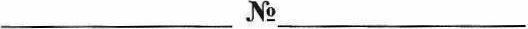 Будет выдан нагрудный значок. Будет выдана зачетная классификационная книжка. Будут внесены сведения в действующую зачетную книжку.Для этого Вам необходимо обратиться в Уполномоченный органДополнительная информация: ________________________________________ Должность и ФИО сотрудника, принявшего решения____________________________________________________________________________________ПРИЛОЖЕНИЕ 2к административному регламенту предоставления муниципальной услуги «Присвоение спортивных разрядов»Форма решения об отказе в предоставлении услугиКому: __________________________РЕШЕНИЕоб отказе в предоставлении муниципальнойуслуги «Присвоение спортивных разрядов»от ________________20__г.Рассмотрев Ваше заявление от                                                      и прилагаемые           к нему документы, руководствуясь положением о Единой всероссийской спортивной классификации, утвержденным приказом Министерства спорта Российской Федерации от 20.02.2017 года № 108, Уполномоченным органом принято решение об отказе в присвоении спортивного разряда спортсмену: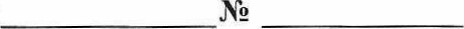 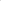 __________________________________________________________________указать ФИО и Дату рождения спортсмена  по следующим основаниям:Дополнительная информацияВы вправе повторно обратиться в Уполномоченный орган с заявлением о предоставлении муниципальной услуги после устранения указанных нарушений.Данный отказ может быть обжалован в досудебном порядке путем направления жалобы в Уполномоченный орган, а также в судебном порядке.Должность и ФИО сотрудника, принявшего решения____________________________________________________________________________________                                       ПРИЛОЖЕНИЕ 3                                          к административному регламенту предоставления муниципальной услуги «Присвоение спортивных разрядов»Форма решения о подтверждении спортивного разрядаКому: __________________________РЕШЕНИЕо подтверждении спортивного разрядаот ____________________ 20__г.Рассмотрев Ваше заявление от                         и прилагаемые к нему документы, Уполномоченным органом принято решение о подтверждении спортивного разряда в порядке, установленном положением о Единой всероссийской спортивной классификации, утвержденным приказом Министерства спорта Российской Федерации                        от 20.02.2017 года №108: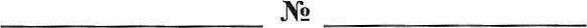 Для внесения сведений о подтверждении спортивного разряда в зачетную классификационную книжку спортсмена необходимо обратиться в Уполномоченный орган.Дополнительная информация:_______________________________________	 Должность и ФИО сотрудника, принявшего решения______________________________________________________________________________________ПРИЛОЖЕНИЕ 4к административному регламенту предоставления муниципальной услуги «Присвоение спортивных разрядов»Форма решения об отказе в предоставлении услугиКому: ___________________________                                                                           РЕШЕНИЕ об отказе в предоставлении муниципальной услуги«Присвоение спортивных разрядов»от __________________ 20__г.Рассмотрев Ваше заявление от __________№_______и прилагаемые к нему документы, руководствуясь положением о Единой всероссийской спортивной классификации, утвержденным приказом Министерства спорта Российской Федерации от 20.02.2017 года № 108, Уполномоченным органом принято решение об отказе в подтверждении спортивного разряда спортсмену: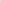 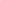 ____________________________________________________________указать ФИО и дату рождения спортсменапо следующим основаниям:Дополнительная информация:  Вы вправе повторно обратиться в Уполномоченный орган с заявлением                             о предоставлении муниципальной услуги после устранения указанных нарушений.Данный отказ может быть обжалован в досудебном порядке путем направления жалобы в Уполномоченный орган, а также в судебном порядке.    Должность и ФИО сотрудника принявшего решение_____________________________________________________________________________________                                    ПРИЛОЖЕНИЕ 5к административному регламенту предоставления муниципальной услуги «Присвоение спортивных разрядов»            Кому: __________________________РЕШЕНИЕо лишении/восстановлении спортивного разрядаот __________________20__г.Рассмотрев Ваше заявление от                     и прилагаемые  к нему документы, Уполномоченным органом принято решение о лишении/восстановлении спортивного разряда в порядке, установленном положением о Единой всероссийской спортивной классификации, утвержденным приказом Министерства спорта Российской Федерации  от 20.02.2017 года № 108: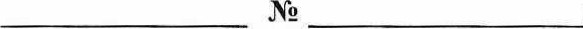 Для возврата удостоверения «_________________» и нагрудного знака «__________________»     необходимо обратиться в Уполномоченный органДополнительная информация:_________________________________________Должность и ФИО сотрудника, принявшего решение____________________________________________________________________________________ПРИЛОЖЕНИЕ 6к административному регламенту предоставления муниципальной услуги «Присвоение спортивных разрядов»Кому:  ____________________________РЕШЕНИЕ об отказе в приеме документов предоставлении          муниципальной  услуги «Присвоение спортивных разрядов»от_____________20__ г.Рассмотрев Ваше заявление от                             и прилагаемые к нему документы, руководствуясь положением о Единой всероссийской спортивной классификации, утвержденным приказом Министерства спорта Российской Федерации от 20.02.2017 года № 108, Уполномоченным органом принято решение об отказе в приеме документов, 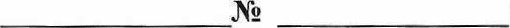 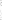 по следующим основаниям:Дополнительная информация:Вы вправе повторно обратиться в Уполномоченный орган с заявлением о предоставлении муниципальной услуги после устранения указанных нарушений.Данный отказ может быть обжалован в досудебном порядке путем направления жалобы в Уполномоченный орган, а также в судебном порядке.Должность и ФИО сотрудника, принявшего решение_________________________________________________________________________________ПРИЛОЖЕНИЕ 7к административному регламенту предоставления муниципальной услуги «Присвоение спортивных разрядов»Кому: ____________________________РЕШЕНИЕ об отказе в присвоении спортивного разрядаот_____________20__ г.Рассмотрев Ваше заявление от                                 и прилагаемые к нему документы, руководствуясь положением о Единой всероссийской спортивной классификации, утвержденным приказом Министерства спорта Российской Федерации от 20.02.2017 года № 108, Уполномоченным органом принято решение об отказе                                                       в присвоении спортивного разряда, по следующим основаниям:Дополнительная информация:Вы вправе повторно обратиться в Уполномоченный орган с заявлением о предоставлении муниципальной услуги после устранения указанных нарушений.Данный отказ может быть обжалован в досудебном порядке путем направления жалобы в Уполномоченный орган, а также в судебном порядке.Должность и ФИО сотрудника, принявшего решение_________________________________________________________________________________ПРИЛОЖЕНИЕ 8к административному регламенту предоставления муниципальной услуги «Присвоение спортивных разрядов»Форма заявления о предоставлении муниципальной услуги__________________________________________________________________наименование муниципального органаОт кого:_______________________________________________________полное наименование, ИНН, ОГРН юридического лица __________________________________________________________________контактный телефон, электронная почта, почтовый адрес__________________________________________________________________фамилия, имя, отчество (последнее - при наличии), данные документа, удостоверяющего личность, контактный телефон, адрес электронной почты уполномоченного лица_________________________________________________________________данные представителя заявителяХОДАТАЙСТВОна подтверждение спортивного разрядаВ соответствии с положением о Единой всероссийской спортивной классификации, утвержденным приказом Министерства спорта Российской Федерации от 20.02.2017 108,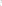 наименование спортивной организации, направляющей ходатайство 17 вид спортивной организации (выбрать одно из значений спортивно-образовательная организация, региональная спортивная федерация или местная спортивная федерация)ходатайствует о подтверждении спортивного разряда «_________________»спортсмена_________________________________________________________(фамилия, имя, отчество (при его наличии)дата рождения_____________________________________________________данные документа, удостоверяющего личность спортсмена________________________________________________________________________________Сведения об организации, осуществляющей подготовку спортсменаСведения о председателе судейской коллегии (главном судье)Вид спорта_________________________________________________________Наименование соревнований__________________________________________Результат спортсмена________________________________________________Приложение:_____________________________________________________документы, которые представил заявительДата ______________ПРЕДСТАВЛЕНИЕна присвоение спортивного разрядаВ соответствии с положением о Единой всероссийской спортивной классификации, утвержденным приказом Министерства спорта Российской Федерации от 20.02.2017 года № 2 108, наименование спортивной организации, направляющей ходатайство вид спортивной организации (выбрать значение - спортивно-образовательная организация, региональная спортивная федерация или местная спортивная федерация) представляет документы спортсмена фамилия____________________________________имя, отчество (при наличии)____________________дата рождения___________________________________________________________________________________________________данные документа, удостоверяющего личность спортсмена на присвоение спортивного разрядаСведения об организации, осуществляющей подготовку спортсменаТип соревнования__________________________________________________________________Вид спорта__________________________________________________________________Наименование соревнованияРезультат спортсмена__________________________________________________________________Приложение:_______________________________________________________документы, которые представил заявительДата_________________ПРИЛОЖЕНИЕ 9к административному регламенту предоставления муниципальной услуги «Присвоение спортивных разрядов»Управление по делам культуры и спортаКарталинского муниципального районаПРИКАЗ №О присвоении спортивного разряда (спортивных разрядов)В соответствии с Положением о Единой всероссийской спортивной классификации, утвержденным приказом Министерством спорта Российской Федерации от « _____»20___г. № _____ Приказываю:присвоить спортивный разряд (спортивные разряды) спортсмену (спортсменам), выполнившему (выполнившим) нормы, требования и условия их выполнения Единой всероссийской спортивной классификации:__________________________________________________________________(вид спорта)1.__________________     ________________________      ___________________(Фамилия, имя)	          (муниципальное образование)    (спортивный разряд) 2.__________________      _____________________         ____________________(Фамилия, имя)          (муниципальное образование)        (спортивный разряд)Руководитель                                                                               И.О. ФамилияФИО исполнителяПРИЛОЖЕНИЕ 10к административному регламенту предоставления муниципальной услуги «Присвоение спортивных разрядов»Управление по делам культуры и спортаКарталинского муниципального районаПРИКАЗ №О подтверждении спортивного разряда (спортивных разрядов)В соответствии с Положением о Единой всероссийской спортивной классификации, утвержденным приказом Министерством спорта Российской Федерации «____»20___г. №_______ Приказываю:подтвердить спортивный разряд (спортивные разряды) спортсмену (спортсменам), выполнившему (выполнившим) нормы, требования и условия их выполнения Единой всероссийской спортивной классификации-__________________________________________________________________(вид спорта)1.__________________     ________________________  _____________________(Фамилия, имя)	         (муниципальное образование)   (спортивный разряд) 2.__________________      _______________________     ____________________(Фамилия, имя)              (муниципальное образование)    (спортивный разряд)Руководитель                                                                              И.О. Фамилия       ФИО исполнителя ПРИЛОЖЕНИЕ 11к административному регламенту предоставления муниципальной услуги «Присвоение спортивных разрядов»Управление по делам культуры и спортаКарталинского муниципального районаПРИКАЗО лишении спортивного разряда (спортивных разрядов)В соответствии с Положением о Единой всероссийской спортивной классификации, утвержденным приказом Министерством спорта Российской Федерации от «____» 20___ г. №_______, в связи с__________________________________________________________________(указывается основание для лишения спортивного разряда)Приказываю:лишить спортивного разряда (спортивных разрядов) спортсмена (спортсменов):1._____________________           ________________________      _____________________	(Фамилия, имя)	                  (муниципальное образование)        (спортивный разряд)    2.     _____________________           ________________________       _____________________	(Фамилия, имя)	                   (муниципальное образование)        (спортивный разряд)Руководитель                                                                                     И.О. ФамилияПРИЛОЖЕНИЕ 12к административному регламенту предоставления муниципальной услуги «Присвоение спортивных разрядов»Управление по делам культуры и спортаКарталинского муниципального районаПРИКАЗО восстановлении спортивного разряда (спортивных разрядов)В соответствии с Положением о Единой всероссийской спортивной классификации, утвержденным приказом Министерством спорта Российской Федерации от «____» 20___ г. №_____, в связи с окончанием срока дисквалификации спортсмена (спортсменов) Приказываю:восстановить спортивный разряд (спортивные разряды) спортсмену (спортсменам):1._____________________           ________________________      _____________________	(Фамилия, имя)	                  (муниципальное образование)        (спортивный разряд)    2.     _____________________           ________________________       _____________________	(Фамилия, имя)	                   (муниципальное образование)        (спортивный разряд)Руководитель                                                                                     И.О. Фамилия16.06.2023 года № 589«Об утверждении административного регламента предоставления муниципальной услуги «Присвоение спортивных разрядов»ФИО спортсменаДата рождения спортсменаПрисвоенный спортивный разрядВид спортаДата вступления в силу, присвоенного спортивного разряда№ пункта административного регламентаНаименование основания для отказа в соответствии с единым стандартомРазъяснение причин отказа в предоставлении услугиФИО спортсменаДата рождения спортсмена	Подтвержденный спортивный разрядВид спортаДата вступления в силу подтвержденного спортивного разряда№ пункта административного регламентаНаименование основания для отказа в соответствии с единым стандартомРазъяснение причин отказа в предоставлении услугиФИО спортсменаДата рождения спортсменаСпортивный разряд, в отношении которого принято решениеВид спортаДата вступления в силу решения о лишении/восстановлении спортивного разряда№ пункта административного регламентаНаименование основания для отказа в соответствии с единым стандартомРазъяснение причин отказа в предоставлении услуги№ пункта административного регламентаНаименование основания для отказа в соответствии с единым стандартомРазъяснение причин отказа в предоставлении услуги_______________________              (наименование должности) организации, направляющей                             _________       (подпись) _______________________________________(фамилия и инициалы уполномоченного лицапредставление на спортсмена_______________________              (наименование должности) организации, направляющей                             _________       (подпись) _______________________________________(фамилия и инициалы уполномоченного лицапредставление на спортсмена